Wednesday 6th January Remote learning updateDear Parents/carersThank you to you all for your continued support with accessing remote learning for your child(ren) at home. I understand that it will be added pressure for a lot of you to access learning for your child and for some, continuing to work from home. We are here to support, if there is anything you don’t understand or are having problems with please phone into the school office. Mrs Rowley has become our new expert in dealing with technical hitches!If you do need a device to access remote learning for your child please contact us.From Tuesday to Thursday I know you have all been working through the online packs staff have assigned to you. Thank you for this as it has allowed valuable time for staff to proceed and set out the online learning. On Friday we will ‘go live’! The staff will do a ‘live’ meet and greet at 8.45am with you all. This is to check how the children are doing and to also discuss the work set for the day. It would be lovely to see your child each morning. This will happen every morning and the link will be on your child’s Google Classroom. On Friday you will find work assigned to your child in the ‘Classwork’ section. At any time you need support please stream a question to the class teacher. Friday will be our trial day; we will see what works well and what we need to adjust going forward. Each Friday we will also be having a ‘live’ meet and greet Celebration Assembly at 2.45pm where we will be together as a school to share our celebrations for the week. We would like all children to be involved in this so please send in work to your class teacher so they can share with the school achievements from home.  I will also be going ‘live’ with Collective Worship on Monday-Thursday at 10.30am. Our Christian value this half term is hope, it would be lovely to follow this theme with all the children and continue to feel a togetherness as a school community.From Monday 11th January there will be a weekly timetable available for you to view; this will go live on Friday so you can see the learning that is going to take place the following week. As much as possible we have set up hyperlinks to make life easy for you to access webpages, if for any reason you can’t access these they are also on Google Classroom.On the timetable you will also see there are live lessons, this is where the teacher will be teaching to the class and the children at home. We would also like to finish each day with a live link story time. Our timetable will be a follows:All links will be found on the timetable on google classrooms8.45am: Meet and Greet ‘live link’9.00am: Physical exercise – Jo Wickes / PE Coach Mr Owens9.35am: Session 110.15am: Break10.30am: Collective Worship ‘live link’ (Monday to Thursday)10.45am: Session 211.55am: Prayers for dinner 12.00pm: Dinner time1.00pm: Session 3Session 4 Story time /Celebration Assembly ‘live link’ (Friday)3.15pm: Home time As you will appreciate, the teaching staff are doing their upmost to juggle teaching key workers as well as teaching and managing remote learning for their class. This has added an enormous extra workload commitment on them. In light of this, please be patient with the staff in the upcoming weeks. They are working flat out to offer the best education both in school and remotely as well as struggling with their own family commitments. In order to support with staff well-being, class emails will not be monitored from 4pm-8.30am each day. Any immediate issues or concerns in this time frame must come to myself or the admin email. I fully appreciate how hard remote learning is to juggle at home, particularly with added pressures of child care, working from home or lack of technology. Please do not worry if you feel that you cannot access the work each day. Only do what you feel you can. We fully understand this is extremely difficult circumstances and we are more than happy to support you in any way. Please do let us know if you are worried about remote learning and require any support or assistance. As always, I will continue to keep you all updated the best I can over the upcoming weeks. If you do have any concerns, please do not hesitate to contact me. Many thanks for your continued support,Caroline Middleton Head Teacher Bridgemere CE (Aided) Primary SchoolBridgemere Lane, Bridgemere, Nantwich, Cheshire, CW5 7PXHead Teacher– Mrs Caroline MiddletonBridgemere CE (Aided) Primary SchoolBridgemere Lane, Bridgemere, Nantwich, Cheshire, CW5 7PXHead Teacher– Mrs Caroline Middleton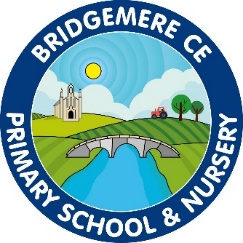   01270 520271                     
   admin@bridgemerece.cheshire.sch.uk     
    www.bridgemereschool.co.uk 
  @BridgemereCE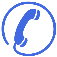 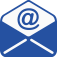 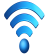 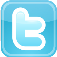 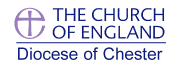   01270 520271                     
   admin@bridgemerece.cheshire.sch.uk     
    www.bridgemereschool.co.uk 
  @BridgemereCE